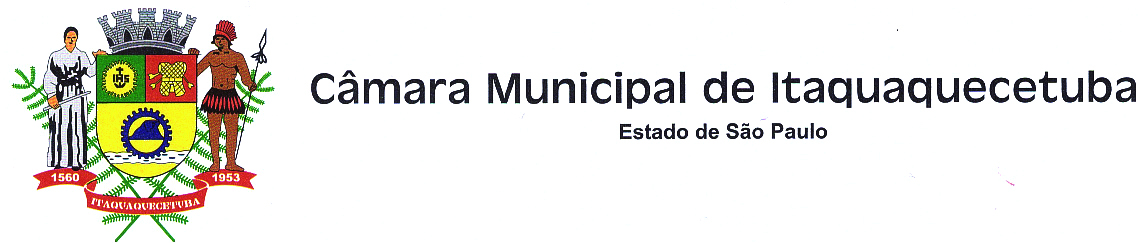 Indicação nº         574        / 2019Indico à Mesa, nos termos regimentais, para que seja oficiado ao Senhor Prefeito Municipal, solicitando de V. Excelência providencia urgente quanto à Manutenção, Galeria e Pavimentação em toda Extensão da Viela dos Pereiras, no Bairro Jardim Josely Itaquaquecetuba- SP. Justificativa A referida solicitação se faz necessária devido à via esta muito esburacada causando grandes transtornos aos moradores, e com isso acaba danificando os carros.  Plenário Vereador Maurício Alves Brás, em 12 de Abril de 2019.                                  Roberto Carlos do Nascimento Tito                                             Carlinhos da Minercal